СОВЕТ ДЕПУТАТОВ МУНИЦИПАЛЬНОГО ОБРАЗОВАНИЯНИКОЛАЕВСКИЙ  СЕЛЬСОВЕТ САРАКТАШСКОГО РАЙОНАОРЕНБУРГСКОЙ ОБЛАСТИТРЕТИЙ СОЗЫВРЕШЕНИЕдвадцатого  заседания Совета депутатовмуниципального образования Николаевский  сельсоветтретьего  созываот 20 декабря 2017 года                     с. Николаевка                № 106           Заслушав и обсудив финансово-экономическое обоснование главы муниципального образования Николаевского  сельсовета Саракташского района по вопросу передачи части полномочий администрации муниципального образования  Саракташский район,  руководствуясь частью 4 статьи 15 Федерального закона от 6 октября 2003 года № 131-ФЗ «Об общих принципах организации местного самоуправления в Российской  Федерации»,  Федеральным законом от 26 января 2008 года № 294-ФЗ «О защите прав юридических лиц и индивидуальных предпринимателей при осуществлении государственного контроля (надзора) и муниципального контроля»,  Бюджетным  кодексом  Российской  Федерации,  Уставом муниципального образования Николаевский сельсовет Саракташский район,           Совет депутатов сельсоветаР Е Ш И Л:           1. Администрации Николаевского сельсовета Саракташского района передать администрации муниципального образования Саракташский район на 2018 год осуществление части полномочий по осуществлению отдельных видов муниципального контроля за счёт межбюджетных трансфертов на 2018 год:          1.1. По осуществлению муниципального земельного контроля.2. По осуществлению муниципального контроля в области торговой деятельности        1.3.  По осуществлению муниципального внутреннего финансового контроля.          2. Администрации Николаевского  сельсовета Саракташского района заключить соглашения с администрацией муниципального образования Саракташский  район о передаче ей осуществления части своих полномочий согласно пунктам 1.1 , 1.2 и 1.3 данного решения.3. Контроль за исполнением данного решения возложить на постоянную комиссию по  образованию, здравоохранению, социальной политике, делам молодежи, культуре и спорту (Хисамутдинова Р.Н.)           4. Настоящее решение вступает в силу со дня подписания и подлежит официальному опубликованию путём размещения на официальном сайте администрации Николаевского сельсоветаГлава сельсовета, председатель Совета    депутатов сельсовета                                                                  С.Н.Дудко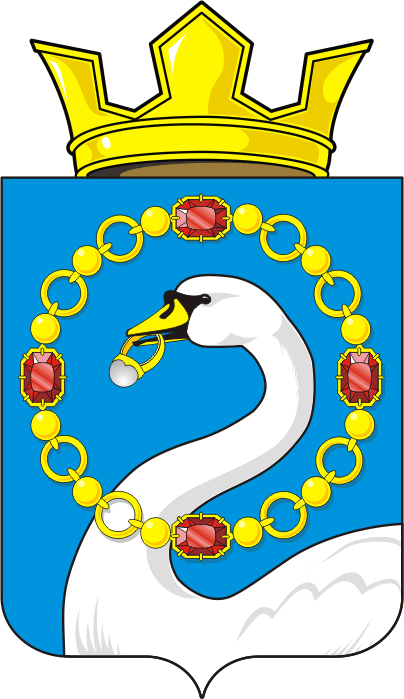 О передаче осуществления части полномочий  по осуществлению отдельных видов муниципального контроля на 2018 год 